DUL LIBRARY COUNCIL MEETING MINUTES  ATTENDEES PRESENT:MINUTESDATE:Tuesday, October 23, 2018TIME:11:43 PM – 12:58 PM LOCATION:Perkins 218MEETING CREATED BY:Deborah JakubsMINUTE TAKER:Katryna RobinsonFACILITATOR:Jimmy RobertsTIME KEEPER:Katryna RobinsonAGENDA:Introductions and AnnouncementsThe business of scholarly publishing, or “Who owns your research process?” – David HansenFaculty Newsletter – Deborah Jakubs Introductions and AnnouncementsThe business of scholarly publishing, or “Who owns your research process?” – David HansenFaculty Newsletter – Deborah Jakubs Introductions and AnnouncementsThe business of scholarly publishing, or “Who owns your research process?” – David HansenFaculty Newsletter – Deborah Jakubs Introductions and AnnouncementsThe business of scholarly publishing, or “Who owns your research process?” – David HansenFaculty Newsletter – Deborah Jakubs Introductions and AnnouncementsThe business of scholarly publishing, or “Who owns your research process?” – David HansenFaculty Newsletter – Deborah Jakubs Introductions and AnnouncementsThe business of scholarly publishing, or “Who owns your research process?” – David HansenFaculty Newsletter – Deborah Jakubs Introductions and AnnouncementsThe business of scholarly publishing, or “Who owns your research process?” – David HansenFaculty Newsletter – Deborah Jakubs Introductions and AnnouncementsThe business of scholarly publishing, or “Who owns your research process?” – David HansenFaculty Newsletter – Deborah Jakubs Introductions and AnnouncementsThe business of scholarly publishing, or “Who owns your research process?” – David HansenFaculty Newsletter – Deborah Jakubs Introductions and AnnouncementsThe business of scholarly publishing, or “Who owns your research process?” – David HansenFaculty Newsletter – Deborah Jakubs Introductions and AnnouncementsThe business of scholarly publishing, or “Who owns your research process?” – David HansenFaculty Newsletter – Deborah Jakubs Introductions and AnnouncementsThe business of scholarly publishing, or “Who owns your research process?” – David HansenFaculty Newsletter – Deborah Jakubs Introductions and AnnouncementsThe business of scholarly publishing, or “Who owns your research process?” – David HansenFaculty Newsletter – Deborah Jakubs Introductions and AnnouncementsThe business of scholarly publishing, or “Who owns your research process?” – David HansenFaculty Newsletter – Deborah Jakubs Introductions and AnnouncementsThe business of scholarly publishing, or “Who owns your research process?” – David HansenFaculty Newsletter – Deborah Jakubs Tom WitelskiTim McGearyAnn ElsnerDeborah JakubsDracine HodgesDavid HansenJoel HerndonPatrick CharbonneauPhil SternLynn Smith-LovinVictoria SzaboSaheel ChodavadiaJames RobertsAnthony KellyHenry PickfordPhil SternNaomi NelsonBrian MurrayTom Mitchell-OldsThe business of scholarly publishing or “Who owns your research process?”The business of scholarly publishing or “Who owns your research process?”The business of scholarly publishing or “Who owns your research process?”The business of scholarly publishing or “Who owns your research process?”The business of scholarly publishing or “Who owns your research process?”The business of scholarly publishing or “Who owns your research process?”TIME ALLOCATED30 mins30 minsPRESENTED BYDavid HansenDavid HansenDISCUSSION  A recurrent theme in NC recently has been water. We survived 2 hurricanes, several floods. As we talk about what we’re doing in the libraries, we often revert to this analogy of research life cycle, Dave thought it would be helpful to look at the water life cycle. 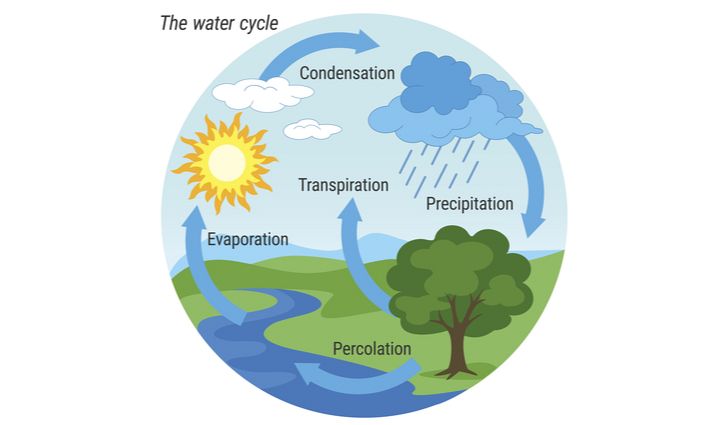 The research processIf you go into any first year research class, you’ll see a chart that help students learn about their research. How that cycle has changed and how division has been engaged and working on changes in that cycle. The water cycle, like the research cycle, is in reality much more complex.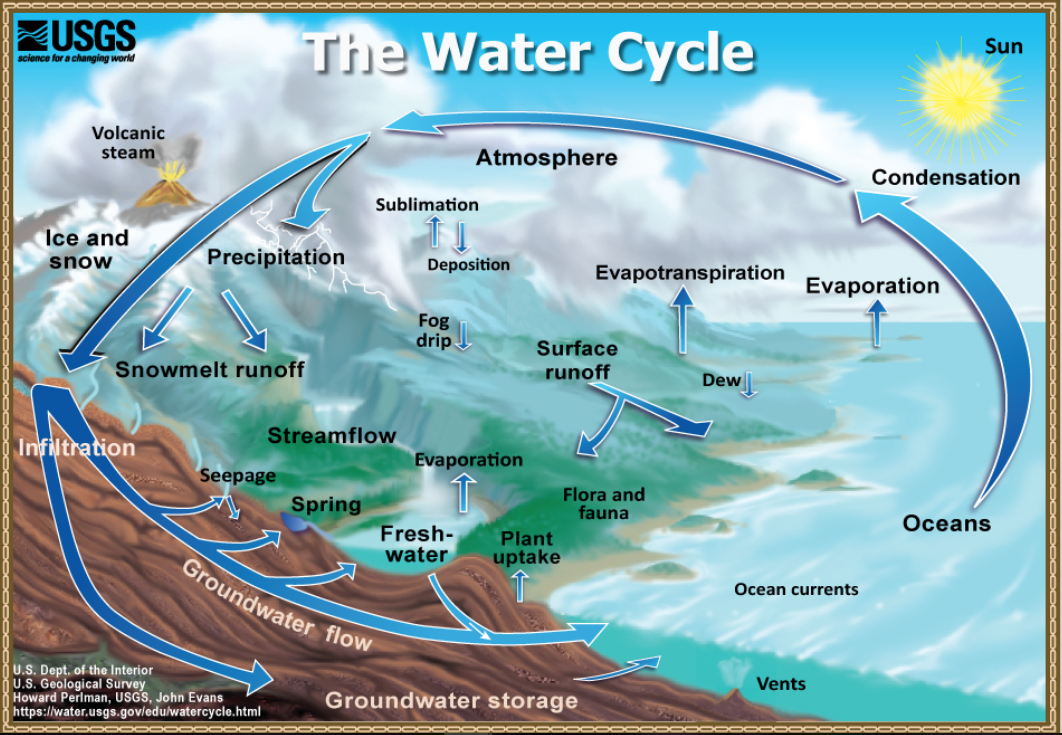 Much like the research cycle: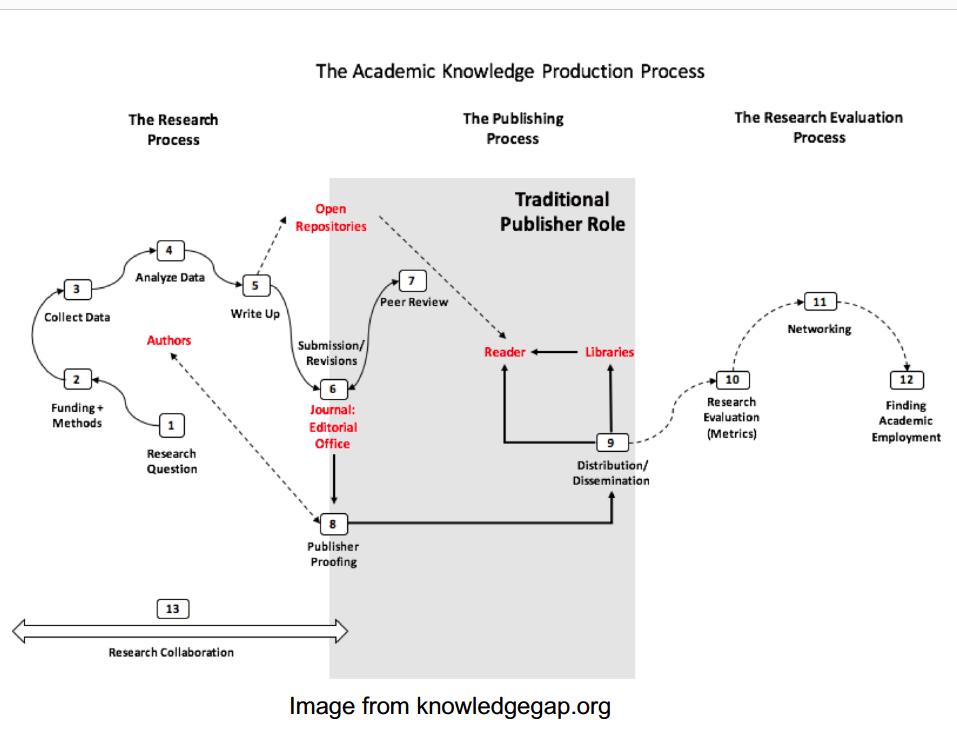 We help researchers access the system, navigate the system, and we are working on improving the system.There is a dysfunction in publishing. Universities, gov’ts, and grant funders pay three times for research*:They pay authors to conduct research and draft papers, which they transfer gratis to publishersThey pay faculty who volunteer their time to peer-review and edit journal submissionsThey pay publishers for access to the final, published articles, written and edited by our faculty*Adapted from B. Butler & J. Unsworth, Research Information Costs at the University of Virginia, 2018Fig 3. Percentage of papers published by the five major publishers, by discipline in the Natural and Medical Sciences, 1973–2013. 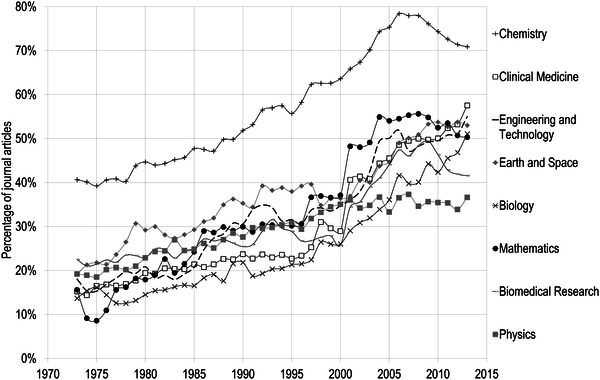 Larivière V, Haustein S, Mongeon P (2015) The Oligopoly of Academic Publishers in the Digital Era. PLOS ONE 10(6): e0127502. https://doi.org/10.1371/journal.pone.0127502https://journals.plos.org/plosone/article?id=10.1371/journal.pone.0127502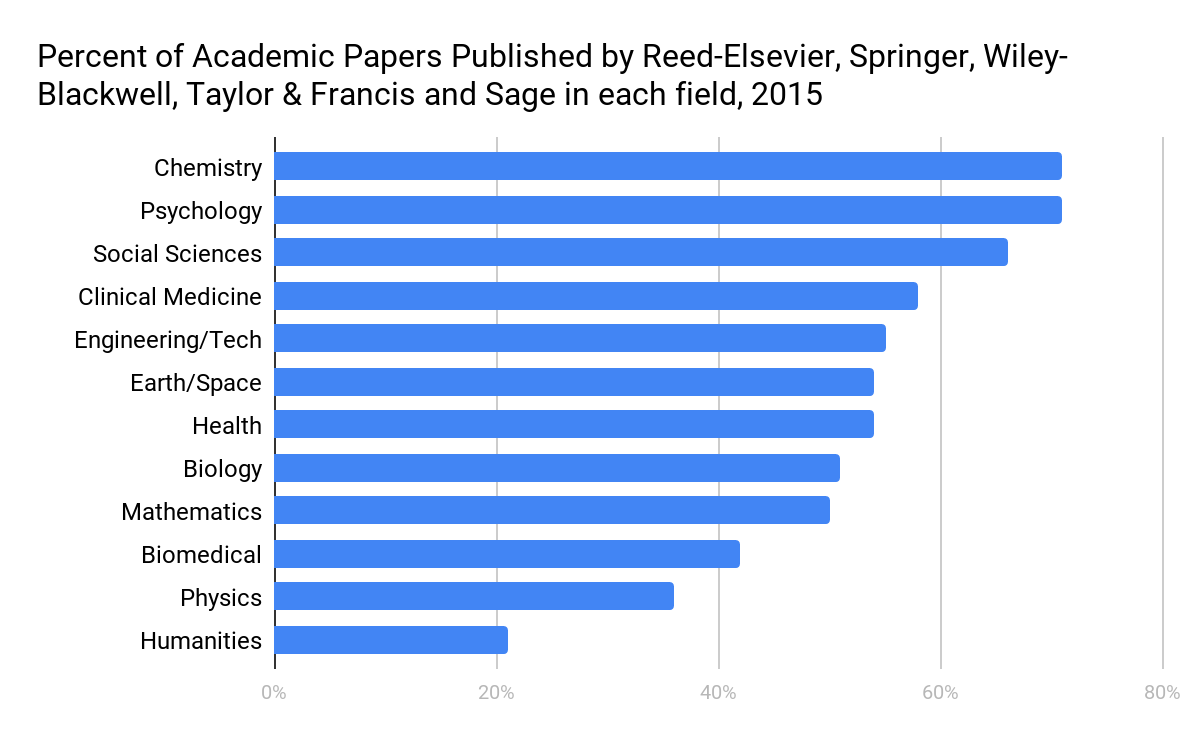 Total Elsevier revenue for 2016: $3,014,140,000Total Elsevier operating profit for 2016: $1,108,220,000If you calculate this out, we’re spending a TON of money on these services. In addition to library subscriptions (which are high. Duke’s annual subscription is on the order of $2million/yr for Elsevier alone), universities are giving away an incredible amount of value to these commercial vendors. One way to look at that is in time dontated-- recent report on the state of peer review indicated that academics dontate 68.5 million hours per year to publishers. Multiply that times avg. annual rate -- close to $1billion in donated time.Or, look at it from the output perspective -- our authors produce a big chunk of Elsevier titles: Total Elsevier articles published in 2016: 420,000 (per Elsevier’s annual report)Total Elsevier articles written by Duke authors in 2016: 2,853 (0. 679285714% of total 2016 Elsevier articles)Total Elsevier articles written by UNC Chapel Hill Authors: 1,954* (0.465238095% of total 2016 Elsevier articles)Total Elsevier articles written by NCSU authors: 1,717 (0.408809523% of total 2016 Elsevier articles)Total Duke, UNC, NCSU authored Elsevier articles: 6,524 (1.55333% of total 2016 Elsevier articles)Proportional share of Elsevier revenue from Duke, UNC, NCSU articles: $3,014,140,000 x 1.53333% = $46,216,713 Proportional share of Elsevier operating profit from Duke, UNC, NCSU articles: $1,108,220,000 x 1.5333% = $16,992,338Profit Margins:Pharmaceuticals (Pfizer): 42%RELX (Elsevier): 39% on ~ $3 billion annual revenue (2016)Apple: 37%Taylor & Francis: 36%Springer-Nature: 35%Banking (Industrial & Commercial Bank of China): 29%Wiley: 28%Automotive (Hyundai): 10%Adapted from B. Butler & J. Unsworth, Research Information Costs at the University of Virginia, 2018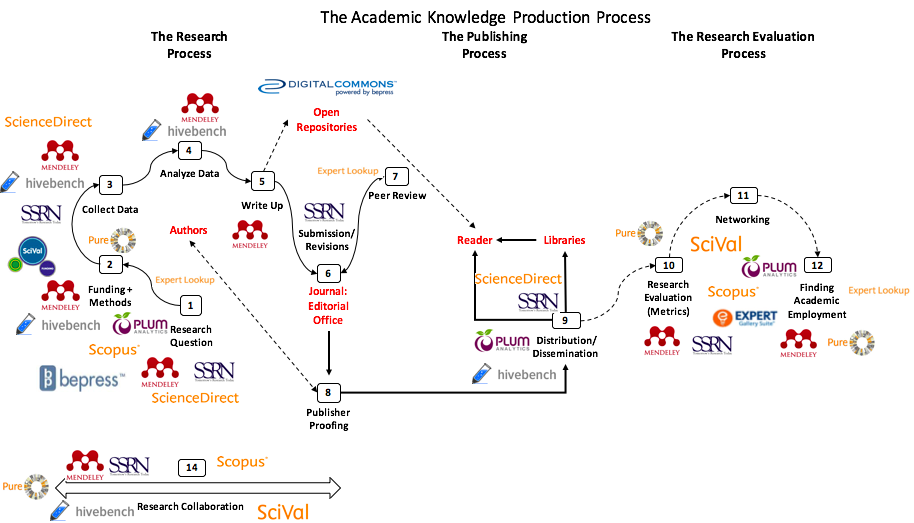 Generally Good, but problematic when all controlled by one company (Elsevier).Some ideas: Open infrastructure (both nonprofit and commercial)Help reinvigorate alternative publishersScholarly SocietiesUniversity PressesOpen access licensingA recurrent theme in NC recently has been water. We survived 2 hurricanes, several floods. As we talk about what we’re doing in the libraries, we often revert to this analogy of research life cycle, Dave thought it would be helpful to look at the water life cycle. The research processIf you go into any first year research class, you’ll see a chart that help students learn about their research. How that cycle has changed and how division has been engaged and working on changes in that cycle. The water cycle, like the research cycle, is in reality much more complex.Much like the research cycle:We help researchers access the system, navigate the system, and we are working on improving the system.There is a dysfunction in publishing. Universities, gov’ts, and grant funders pay three times for research*:They pay authors to conduct research and draft papers, which they transfer gratis to publishersThey pay faculty who volunteer their time to peer-review and edit journal submissionsThey pay publishers for access to the final, published articles, written and edited by our faculty*Adapted from B. Butler & J. Unsworth, Research Information Costs at the University of Virginia, 2018Fig 3. Percentage of papers published by the five major publishers, by discipline in the Natural and Medical Sciences, 1973–2013. Larivière V, Haustein S, Mongeon P (2015) The Oligopoly of Academic Publishers in the Digital Era. PLOS ONE 10(6): e0127502. https://doi.org/10.1371/journal.pone.0127502https://journals.plos.org/plosone/article?id=10.1371/journal.pone.0127502Total Elsevier revenue for 2016: $3,014,140,000Total Elsevier operating profit for 2016: $1,108,220,000If you calculate this out, we’re spending a TON of money on these services. In addition to library subscriptions (which are high. Duke’s annual subscription is on the order of $2million/yr for Elsevier alone), universities are giving away an incredible amount of value to these commercial vendors. One way to look at that is in time dontated-- recent report on the state of peer review indicated that academics dontate 68.5 million hours per year to publishers. Multiply that times avg. annual rate -- close to $1billion in donated time.Or, look at it from the output perspective -- our authors produce a big chunk of Elsevier titles: Total Elsevier articles published in 2016: 420,000 (per Elsevier’s annual report)Total Elsevier articles written by Duke authors in 2016: 2,853 (0. 679285714% of total 2016 Elsevier articles)Total Elsevier articles written by UNC Chapel Hill Authors: 1,954* (0.465238095% of total 2016 Elsevier articles)Total Elsevier articles written by NCSU authors: 1,717 (0.408809523% of total 2016 Elsevier articles)Total Duke, UNC, NCSU authored Elsevier articles: 6,524 (1.55333% of total 2016 Elsevier articles)Proportional share of Elsevier revenue from Duke, UNC, NCSU articles: $3,014,140,000 x 1.53333% = $46,216,713 Proportional share of Elsevier operating profit from Duke, UNC, NCSU articles: $1,108,220,000 x 1.5333% = $16,992,338Profit Margins:Pharmaceuticals (Pfizer): 42%RELX (Elsevier): 39% on ~ $3 billion annual revenue (2016)Apple: 37%Taylor & Francis: 36%Springer-Nature: 35%Banking (Industrial & Commercial Bank of China): 29%Wiley: 28%Automotive (Hyundai): 10%Adapted from B. Butler & J. Unsworth, Research Information Costs at the University of Virginia, 2018Generally Good, but problematic when all controlled by one company (Elsevier).Some ideas: Open infrastructure (both nonprofit and commercial)Help reinvigorate alternative publishersScholarly SocietiesUniversity PressesOpen access licensingA recurrent theme in NC recently has been water. We survived 2 hurricanes, several floods. As we talk about what we’re doing in the libraries, we often revert to this analogy of research life cycle, Dave thought it would be helpful to look at the water life cycle. The research processIf you go into any first year research class, you’ll see a chart that help students learn about their research. How that cycle has changed and how division has been engaged and working on changes in that cycle. The water cycle, like the research cycle, is in reality much more complex.Much like the research cycle:We help researchers access the system, navigate the system, and we are working on improving the system.There is a dysfunction in publishing. Universities, gov’ts, and grant funders pay three times for research*:They pay authors to conduct research and draft papers, which they transfer gratis to publishersThey pay faculty who volunteer their time to peer-review and edit journal submissionsThey pay publishers for access to the final, published articles, written and edited by our faculty*Adapted from B. Butler & J. Unsworth, Research Information Costs at the University of Virginia, 2018Fig 3. Percentage of papers published by the five major publishers, by discipline in the Natural and Medical Sciences, 1973–2013. Larivière V, Haustein S, Mongeon P (2015) The Oligopoly of Academic Publishers in the Digital Era. PLOS ONE 10(6): e0127502. https://doi.org/10.1371/journal.pone.0127502https://journals.plos.org/plosone/article?id=10.1371/journal.pone.0127502Total Elsevier revenue for 2016: $3,014,140,000Total Elsevier operating profit for 2016: $1,108,220,000If you calculate this out, we’re spending a TON of money on these services. In addition to library subscriptions (which are high. Duke’s annual subscription is on the order of $2million/yr for Elsevier alone), universities are giving away an incredible amount of value to these commercial vendors. One way to look at that is in time dontated-- recent report on the state of peer review indicated that academics dontate 68.5 million hours per year to publishers. Multiply that times avg. annual rate -- close to $1billion in donated time.Or, look at it from the output perspective -- our authors produce a big chunk of Elsevier titles: Total Elsevier articles published in 2016: 420,000 (per Elsevier’s annual report)Total Elsevier articles written by Duke authors in 2016: 2,853 (0. 679285714% of total 2016 Elsevier articles)Total Elsevier articles written by UNC Chapel Hill Authors: 1,954* (0.465238095% of total 2016 Elsevier articles)Total Elsevier articles written by NCSU authors: 1,717 (0.408809523% of total 2016 Elsevier articles)Total Duke, UNC, NCSU authored Elsevier articles: 6,524 (1.55333% of total 2016 Elsevier articles)Proportional share of Elsevier revenue from Duke, UNC, NCSU articles: $3,014,140,000 x 1.53333% = $46,216,713 Proportional share of Elsevier operating profit from Duke, UNC, NCSU articles: $1,108,220,000 x 1.5333% = $16,992,338Profit Margins:Pharmaceuticals (Pfizer): 42%RELX (Elsevier): 39% on ~ $3 billion annual revenue (2016)Apple: 37%Taylor & Francis: 36%Springer-Nature: 35%Banking (Industrial & Commercial Bank of China): 29%Wiley: 28%Automotive (Hyundai): 10%Adapted from B. Butler & J. Unsworth, Research Information Costs at the University of Virginia, 2018Generally Good, but problematic when all controlled by one company (Elsevier).Some ideas: Open infrastructure (both nonprofit and commercial)Help reinvigorate alternative publishersScholarly SocietiesUniversity PressesOpen access licensingA recurrent theme in NC recently has been water. We survived 2 hurricanes, several floods. As we talk about what we’re doing in the libraries, we often revert to this analogy of research life cycle, Dave thought it would be helpful to look at the water life cycle. The research processIf you go into any first year research class, you’ll see a chart that help students learn about their research. How that cycle has changed and how division has been engaged and working on changes in that cycle. The water cycle, like the research cycle, is in reality much more complex.Much like the research cycle:We help researchers access the system, navigate the system, and we are working on improving the system.There is a dysfunction in publishing. Universities, gov’ts, and grant funders pay three times for research*:They pay authors to conduct research and draft papers, which they transfer gratis to publishersThey pay faculty who volunteer their time to peer-review and edit journal submissionsThey pay publishers for access to the final, published articles, written and edited by our faculty*Adapted from B. Butler & J. Unsworth, Research Information Costs at the University of Virginia, 2018Fig 3. Percentage of papers published by the five major publishers, by discipline in the Natural and Medical Sciences, 1973–2013. Larivière V, Haustein S, Mongeon P (2015) The Oligopoly of Academic Publishers in the Digital Era. PLOS ONE 10(6): e0127502. https://doi.org/10.1371/journal.pone.0127502https://journals.plos.org/plosone/article?id=10.1371/journal.pone.0127502Total Elsevier revenue for 2016: $3,014,140,000Total Elsevier operating profit for 2016: $1,108,220,000If you calculate this out, we’re spending a TON of money on these services. In addition to library subscriptions (which are high. Duke’s annual subscription is on the order of $2million/yr for Elsevier alone), universities are giving away an incredible amount of value to these commercial vendors. One way to look at that is in time dontated-- recent report on the state of peer review indicated that academics dontate 68.5 million hours per year to publishers. Multiply that times avg. annual rate -- close to $1billion in donated time.Or, look at it from the output perspective -- our authors produce a big chunk of Elsevier titles: Total Elsevier articles published in 2016: 420,000 (per Elsevier’s annual report)Total Elsevier articles written by Duke authors in 2016: 2,853 (0. 679285714% of total 2016 Elsevier articles)Total Elsevier articles written by UNC Chapel Hill Authors: 1,954* (0.465238095% of total 2016 Elsevier articles)Total Elsevier articles written by NCSU authors: 1,717 (0.408809523% of total 2016 Elsevier articles)Total Duke, UNC, NCSU authored Elsevier articles: 6,524 (1.55333% of total 2016 Elsevier articles)Proportional share of Elsevier revenue from Duke, UNC, NCSU articles: $3,014,140,000 x 1.53333% = $46,216,713 Proportional share of Elsevier operating profit from Duke, UNC, NCSU articles: $1,108,220,000 x 1.5333% = $16,992,338Profit Margins:Pharmaceuticals (Pfizer): 42%RELX (Elsevier): 39% on ~ $3 billion annual revenue (2016)Apple: 37%Taylor & Francis: 36%Springer-Nature: 35%Banking (Industrial & Commercial Bank of China): 29%Wiley: 28%Automotive (Hyundai): 10%Adapted from B. Butler & J. Unsworth, Research Information Costs at the University of Virginia, 2018Generally Good, but problematic when all controlled by one company (Elsevier).Some ideas: Open infrastructure (both nonprofit and commercial)Help reinvigorate alternative publishersScholarly SocietiesUniversity PressesOpen access licensingA recurrent theme in NC recently has been water. We survived 2 hurricanes, several floods. As we talk about what we’re doing in the libraries, we often revert to this analogy of research life cycle, Dave thought it would be helpful to look at the water life cycle. The research processIf you go into any first year research class, you’ll see a chart that help students learn about their research. How that cycle has changed and how division has been engaged and working on changes in that cycle. The water cycle, like the research cycle, is in reality much more complex.Much like the research cycle:We help researchers access the system, navigate the system, and we are working on improving the system.There is a dysfunction in publishing. Universities, gov’ts, and grant funders pay three times for research*:They pay authors to conduct research and draft papers, which they transfer gratis to publishersThey pay faculty who volunteer their time to peer-review and edit journal submissionsThey pay publishers for access to the final, published articles, written and edited by our faculty*Adapted from B. Butler & J. Unsworth, Research Information Costs at the University of Virginia, 2018Fig 3. Percentage of papers published by the five major publishers, by discipline in the Natural and Medical Sciences, 1973–2013. Larivière V, Haustein S, Mongeon P (2015) The Oligopoly of Academic Publishers in the Digital Era. PLOS ONE 10(6): e0127502. https://doi.org/10.1371/journal.pone.0127502https://journals.plos.org/plosone/article?id=10.1371/journal.pone.0127502Total Elsevier revenue for 2016: $3,014,140,000Total Elsevier operating profit for 2016: $1,108,220,000If you calculate this out, we’re spending a TON of money on these services. In addition to library subscriptions (which are high. Duke’s annual subscription is on the order of $2million/yr for Elsevier alone), universities are giving away an incredible amount of value to these commercial vendors. One way to look at that is in time dontated-- recent report on the state of peer review indicated that academics dontate 68.5 million hours per year to publishers. Multiply that times avg. annual rate -- close to $1billion in donated time.Or, look at it from the output perspective -- our authors produce a big chunk of Elsevier titles: Total Elsevier articles published in 2016: 420,000 (per Elsevier’s annual report)Total Elsevier articles written by Duke authors in 2016: 2,853 (0. 679285714% of total 2016 Elsevier articles)Total Elsevier articles written by UNC Chapel Hill Authors: 1,954* (0.465238095% of total 2016 Elsevier articles)Total Elsevier articles written by NCSU authors: 1,717 (0.408809523% of total 2016 Elsevier articles)Total Duke, UNC, NCSU authored Elsevier articles: 6,524 (1.55333% of total 2016 Elsevier articles)Proportional share of Elsevier revenue from Duke, UNC, NCSU articles: $3,014,140,000 x 1.53333% = $46,216,713 Proportional share of Elsevier operating profit from Duke, UNC, NCSU articles: $1,108,220,000 x 1.5333% = $16,992,338Profit Margins:Pharmaceuticals (Pfizer): 42%RELX (Elsevier): 39% on ~ $3 billion annual revenue (2016)Apple: 37%Taylor & Francis: 36%Springer-Nature: 35%Banking (Industrial & Commercial Bank of China): 29%Wiley: 28%Automotive (Hyundai): 10%Adapted from B. Butler & J. Unsworth, Research Information Costs at the University of Virginia, 2018Generally Good, but problematic when all controlled by one company (Elsevier).Some ideas: Open infrastructure (both nonprofit and commercial)Help reinvigorate alternative publishersScholarly SocietiesUniversity PressesOpen access licensingCONCLUSIONN/A.N/A.N/A.N/A.N/A.ACTIONACTIONACTION TO BE TAKEN BYACTION TO BE TAKEN BYACTION TO BE TAKEN BYDATE TO BE ACTIONED BYElsevier will be a topic on the agenda in the Spring.Elsevier will be a topic on the agenda in the Spring.5/4/20195/4/20195/4/20193/27/2019Faculty NewsletterFaculty NewsletterFaculty NewsletterFaculty NewsletterFaculty NewsletterFaculty NewsletterTIME ALLOCATED10 mins10 minsPRESENTED BYDeborah JakubsDeborah JakubsDISCUSSION  Deborah presented on the Faculty Newsletter and solicited feedback from faculty members of the Library Council on how to get faculty members to sign up for the Libraries’ Faculty Newsletter.Many faculty members are unaware of the newsletter. DUL is given the list of new faculty members coming into DUL, but we do not have access to the entire list of faculty members.Some suggested contacting department heads and having them add the link to the faculty newsletter sign-up sheet in their department newsletters, but many faculty members stated that they do not read some of the newsletters they receive.Deborah presented on the Faculty Newsletter and solicited feedback from faculty members of the Library Council on how to get faculty members to sign up for the Libraries’ Faculty Newsletter.Many faculty members are unaware of the newsletter. DUL is given the list of new faculty members coming into DUL, but we do not have access to the entire list of faculty members.Some suggested contacting department heads and having them add the link to the faculty newsletter sign-up sheet in their department newsletters, but many faculty members stated that they do not read some of the newsletters they receive.Deborah presented on the Faculty Newsletter and solicited feedback from faculty members of the Library Council on how to get faculty members to sign up for the Libraries’ Faculty Newsletter.Many faculty members are unaware of the newsletter. DUL is given the list of new faculty members coming into DUL, but we do not have access to the entire list of faculty members.Some suggested contacting department heads and having them add the link to the faculty newsletter sign-up sheet in their department newsletters, but many faculty members stated that they do not read some of the newsletters they receive.Deborah presented on the Faculty Newsletter and solicited feedback from faculty members of the Library Council on how to get faculty members to sign up for the Libraries’ Faculty Newsletter.Many faculty members are unaware of the newsletter. DUL is given the list of new faculty members coming into DUL, but we do not have access to the entire list of faculty members.Some suggested contacting department heads and having them add the link to the faculty newsletter sign-up sheet in their department newsletters, but many faculty members stated that they do not read some of the newsletters they receive.Deborah presented on the Faculty Newsletter and solicited feedback from faculty members of the Library Council on how to get faculty members to sign up for the Libraries’ Faculty Newsletter.Many faculty members are unaware of the newsletter. DUL is given the list of new faculty members coming into DUL, but we do not have access to the entire list of faculty members.Some suggested contacting department heads and having them add the link to the faculty newsletter sign-up sheet in their department newsletters, but many faculty members stated that they do not read some of the newsletters they receive.CONCLUSIONN/A.N/A.N/A.N/A.N/A.ACTIONACTIONACTION TO BE TAKEN BYACTION TO BE TAKEN BYACTION TO BE TAKEN BYDATE TO BE ACTIONED BY